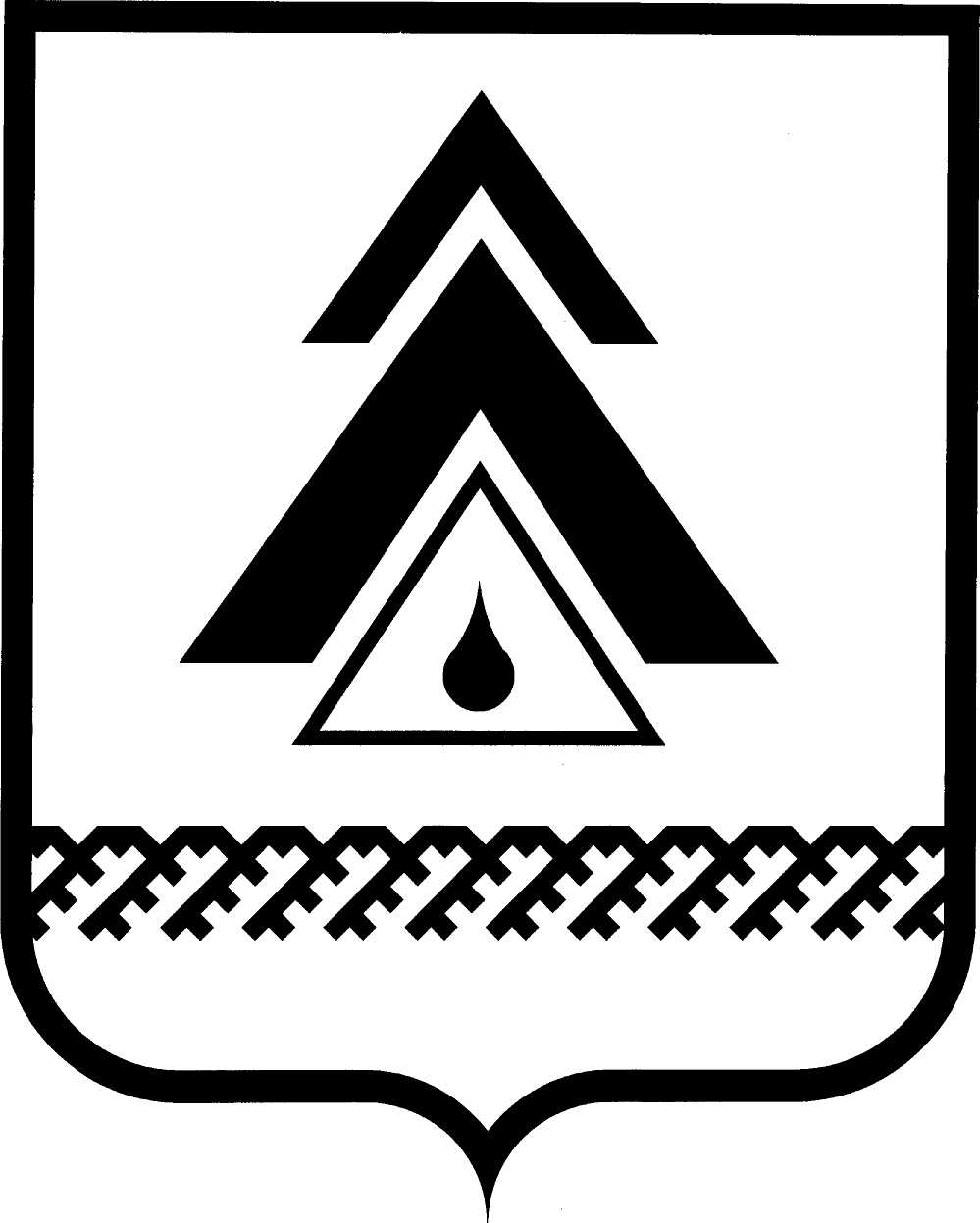 ДУМА НИЖНЕВАРТОВСКОГО РАЙОНАХанты-Мансийского автономного округа - ЮгрыРЕШЕНИЕО внесении изменений в решение Думы района от 26.10.2016 № 94 «О внесении изменений в приложение к решению Думы района от 05.10.2007 № 101 «Об отдельных вопросах организации и осуществления бюджетного процесса в Нижневартовском районе»»В соответствии с Бюджетным кодексом Российской Федерации, Уставом района, в целях регулирования отдельных вопросов в сфере организации и осуществления бюджетного процесса в Нижневартовском районеДума района РЕШИЛА:1. Внести в решение Думы района от 26.10.2016 № 94 «О внесении изменений в приложение к решению Думы района от 05.10.2007 № 101 «Об отдельных вопросах организации и осуществления бюджетного процесса в Нижневартовском районе»»  (далее - решение Думы района) следующие изменения:1.1. Подпункт 1.2. пункта 1 признать утратившим силу.2. Решение опубликовать (обнародовать) на официальном веб-сайте администрации Нижневартовского района(www.nvraion.ru)) и в приложении «Официальный бюллетень» к газете «Новости Приобья».3. Решение вступает в силу после его официального опубликования (обнародования).4. Контроль за выполнением решения возложить на постоянную комиссию по бюджету, налогам, финансам и социально-экономическим вопросам Думы района (Е.Г. Поль).Председатель Думы района				Глава района______________С.В. Субботина			____________Б.А. Саломатинот _____________________г. Нижневартовск                                                        № ________